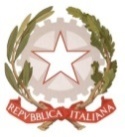 MINISTERO DELL’ ISTRUZIONE, DELL’UNIVERSITA’, DELLA RICERCAUFFICIO SCOLASTICO REGIONALE PER IL LAZIOLICEO SCIENTIFICO STATALE“TALETE”Roma,27.01.2021 Agli Alunni delle classi IV e VAi Genitori degli alunni delle classi IV e VAi DocentiP.C. Alla DSGA Sig.ra P. LeoniP.C. Al personale ATASito webCIRCOLARE N.160Oggetto: Orientamento universitario Università La Sapienza, Facoltà di Ingegneria Civile e Industriale: Big MeetING del 24 e 25 febbraio e del 14 e 15 aprile 2021.   Si informa che il 24 e 25 febbraio e il 14 e 15 aprile sarà presentata, a distanza,  l’offerta formativa della  Facoltà di Ingegneria Civile e Industriale .Gli studenti interessati possono registrarsi al seguente link https://forms.gle/WDGi2VBjMjksthF79.Docente Referente per L’Orientamento Universitario     Prof.ssa Annalisa Palazzo                 				                                                                                                                                                        Il Dirigente Scolastico                                                             Prof.  Alberto Cataneo                                                                                                          (Firma autografa sostituita a mezzo stampa                                                                                                                                ai sensi dell’art. 3 comma 2 del d.lgs. n.39/1993)